О внесении изменений в решениеСовета Бавлинского муниципальногорайона от 13.12.2018г. №189 «О комиссиипо делам несовершеннолетних и защитеих прав Бавлинского муниципального района»Совет Бавлинского муниципального района РЕШИЛ:	Внести в состав комиссии по делам несовершеннолетних и защите их прав Бавлинского муниципального района, утвержденный решением Совета Бавлинского муниципального района от 13.12.2018 №189 «О комиссии по делам несовершеннолетних и защите их прав Бавлинского муниципального района»    (с изменениями, внесенными решением Совета Бавлинского муниципального района от 25.02.2019 №197) следующие изменения:вывести из состава комиссии Яппарова Э.Ф., Гараева И.Н.,вести в состав комиссии: Юнусова Рустема Сулеймановича - старшего инспектора Бугульминского межмуниципального филиала по Бавлинскому району Федерального казенного учреждения уголовно-исполнительной инспекции Управления Федеральной службы исполнения наказаний России по Республике Татарстан (по согласованию).Контроль за исполнением настоящего решения возложить на постоянную комиссию Совета Бавлинского муниципального района по вопросам местного самоуправления, законности, правопорядка и депутатской этики.        Глава, Председатель СоветаБавлинского муниципального района                                      Р.Х. ГатиятуллинСОВЕТ БАВЛИНСКОГОМУНИЦИПАЛЬНОГО РАЙОНА РЕСПУБЛИКИ ТАТАРСТАН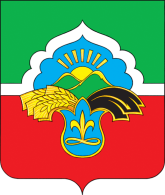 ТАТАРСТАН РЕСПУБЛИКАСЫ БАУЛЫ МУНИЦИПАЛЬРАЙОНЫ СОВЕТЫ                       РЕШЕНИЕ                       РЕШЕНИЕ          КАРАР          КАРАР                     .2019                       г.Бавлы                          №                     .2019                       г.Бавлы                          №                     .2019                       г.Бавлы                          №                     .2019                       г.Бавлы                          №